ЧЕРКАСЬКА МІСЬКА РАДА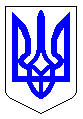 ЧЕРКАСЬКА МІСЬКА РАДАВИКОНАВЧИЙ КОМІТЕТРІШЕННЯВід 22.09.2017 № 1012Про внесення змін та доповненьдо рішення виконавчого комітетуЧеркаської міської ради від29.03.2004 № 412 «Про утворенняадміністративної комісії виконавчогокомітету Черкаської міської ради»Відповідно до статті 38 Закону України «Про місцеве самоврядування в Україні», положення про адміністративну комісію, затвердженого рішенням виконавчого комітету Черкаської міської ради від 24.02.2015 № 200 «Про внесення змін та доповнень до рішення виконавчого комітету Черкаської міської ради від 29.03.2004 № 412 «Про утворення адміністративної комісії виконавчого комітету Черкаської міської ради», у зв’язку із кадровими змінами, виконавчий комітет Черкаської міської радиВИРІШИВ:        1. Внести зміни до рішення виконавчого комітету Черкаської міської ради від 29.03.2004 №412 «Про утворення адміністративної комісії виконавчого комітету Черкаської міської ради», а саме: вивести зі складу адміністративної комісії заступника голови комісії Кіту І.М. – заступника начальника управління інспектування та призначити заступником голови адміністративної комісії Косяка В.П. – начальника управління інспектування.	2. Вважати таким, що втратило чинність рішення виконавчого комітету Черкаської міської ради від 30.12.2016 № 1801 «Про внесення змін та доповнень до рішення міськвиконкому від 29.03.2004 №412 «Про утворення адміністративної комісії виконавчого комітету Черкаської міської ради». 	3. Контроль за виконанням рішення покласти на міського голову м. Черкаси Бондаренка А.В.Міський голова    						             А.В. БондаренкоДодатокЗАТВЕРДЖЕНОрішення виконавчого комітетуЧеркаської міської радивід ______________ № ______Склададміністративної комісії виконавчого комітету Черкаської міської ради1. Голова адміністративної комісії:Шевченко Г.Ю. заступник міського голови з питань діяльності  виконавчих                             органів ради2. Заступник голови адміністративної комісії:Косяк В.П.           начальник управління інспектування   3. Секретар адміністративної комісії:Мовчан М.В.       начальник відділу адміністративної роботи управління .                            інспектування 4. Члени адміністративної комісії:Гусаченко В.В.   начальник відділу екології департаменту житлово-.                            комунального комплексуГоршанова В.І.    заступник начальника управління-начальник відділу судового супроводу юридичного управління департаменту управління справами та юридичного забезпечення.                            Хлопецька Я.А.  начальник комунального відділу управління житлово-                              комунального господарства департаменту житлово-                              комунального комплексуОчеретній С.І.    заступник начальника управління - начальник відділу контролю управління державного архітектурно- будівельного контролюБегменко І.Ф.     начальник відділу контролю за платежами до бюджету .                           департаменту фінансової політикиМетелап В.В.    головний спеціаліст відділу забудови управління планування                                   та архітектури департаменту архітектури та містобудуванняЗаступник міського голови з питань діяльності виконавчих органів ради                                            Г. Ю. Шевченко